Пасхальный утренникв рамках инновационной деятельности, проведённый МКОУ Гальцовской ООШ с участием МБОУ Барановской ООШ6 мая 2016 г. в первую неделю «Светлую седмицу» после традиционного христианского праздника  Пасха,  учащиеся  Гальцовской  и Барановской школы  организовали и провели пасхальный утренник  в Барановской церкви св.апостола Филиппа. Дети читали стихи о светлом и радостном празднике, спели песню, поиграли в  пасхальную  игру с использованием крашеного яичка « Загадки отгадай, яйца покатай ». С большой радостью и интересом учащиеся  звонили в колокола  на колокольне церкви. Это мероприятие понравилось детям и оставило приятные воспоминания в их душе.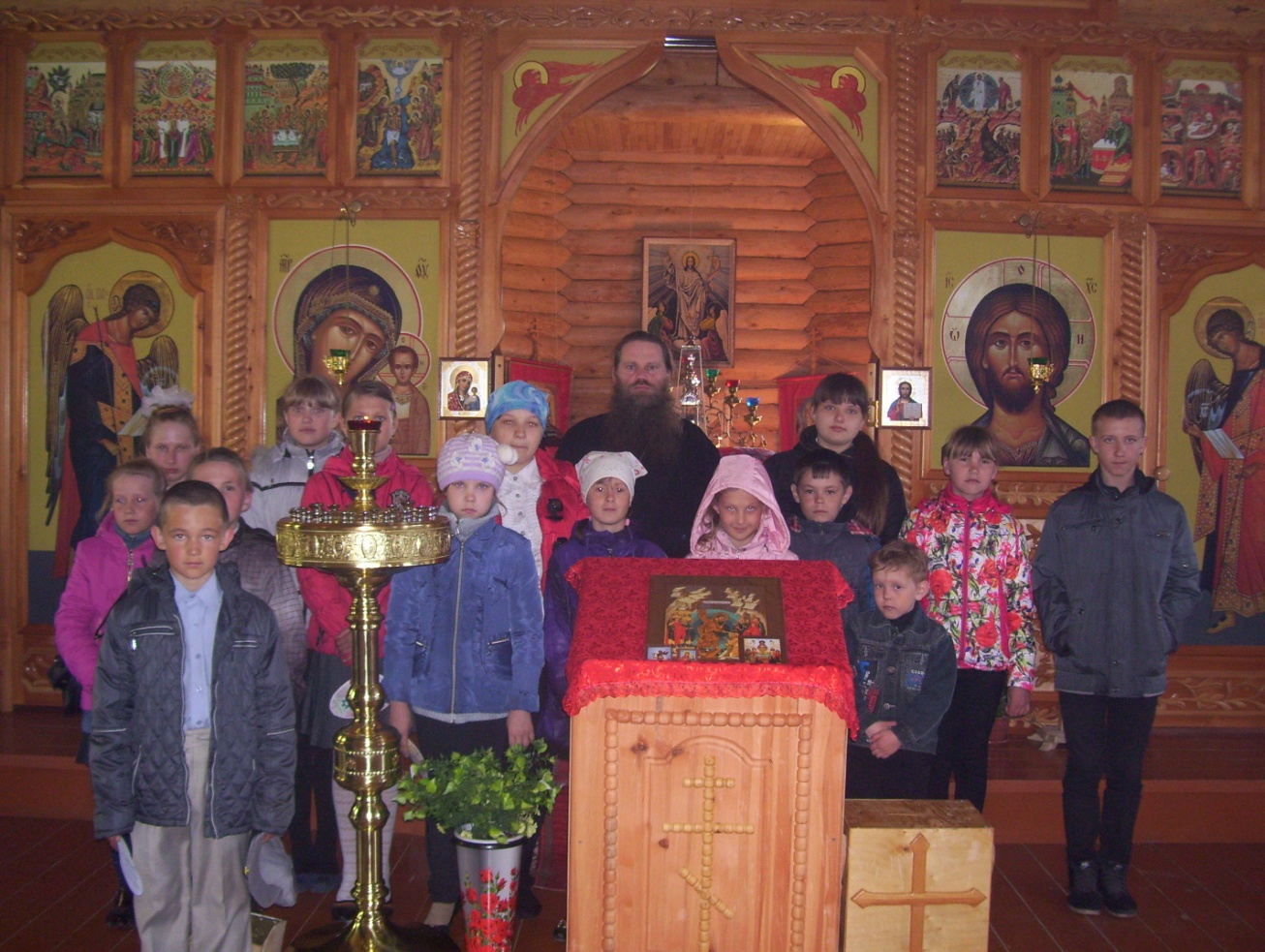 